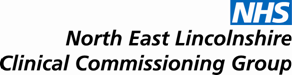 JOINT CO-COMMISSIONING COMMITTEE (EXTRA-ORDINARY MEETING)TO BE HELD ON TUESDAY 1st SEPTEMBER 2015, 13.30 - 15.00AT CENTRE4, IN TRAINING ROOM 1AGENDAITEMPAPERLEAD1)ApologiesVerbalMW2)Minutes of the Last Meeting & Matters ArisingAshwood Surgery UpdateSubstance MisuseAttached VerbalVerbalMWCKSP3)Declaration of Interest  Verbal MW4)Consideration of Full Delegation of GP Primary Care CommissioningAttachedJW5)Review of CCG Enhanced Services  Recommendations on continuation of enhanced service for >75sAttachedJW6)Amendment to Walk-in Services at Quayside PracticeTo FollowJW7)Supporting Sustainability of General Practice: PrinciplesAttachedJW8)Future Meetings:	29th October 2015 14.00 – 16.00, Training Room 1 Centre 428th January 2016 14.00 – 16.00, Training Room 1 Centre 4Future Meetings:	29th October 2015 14.00 – 16.00, Training Room 1 Centre 428th January 2016 14.00 – 16.00, Training Room 1 Centre 4Future Meetings:	29th October 2015 14.00 – 16.00, Training Room 1 Centre 428th January 2016 14.00 – 16.00, Training Room 1 Centre 4